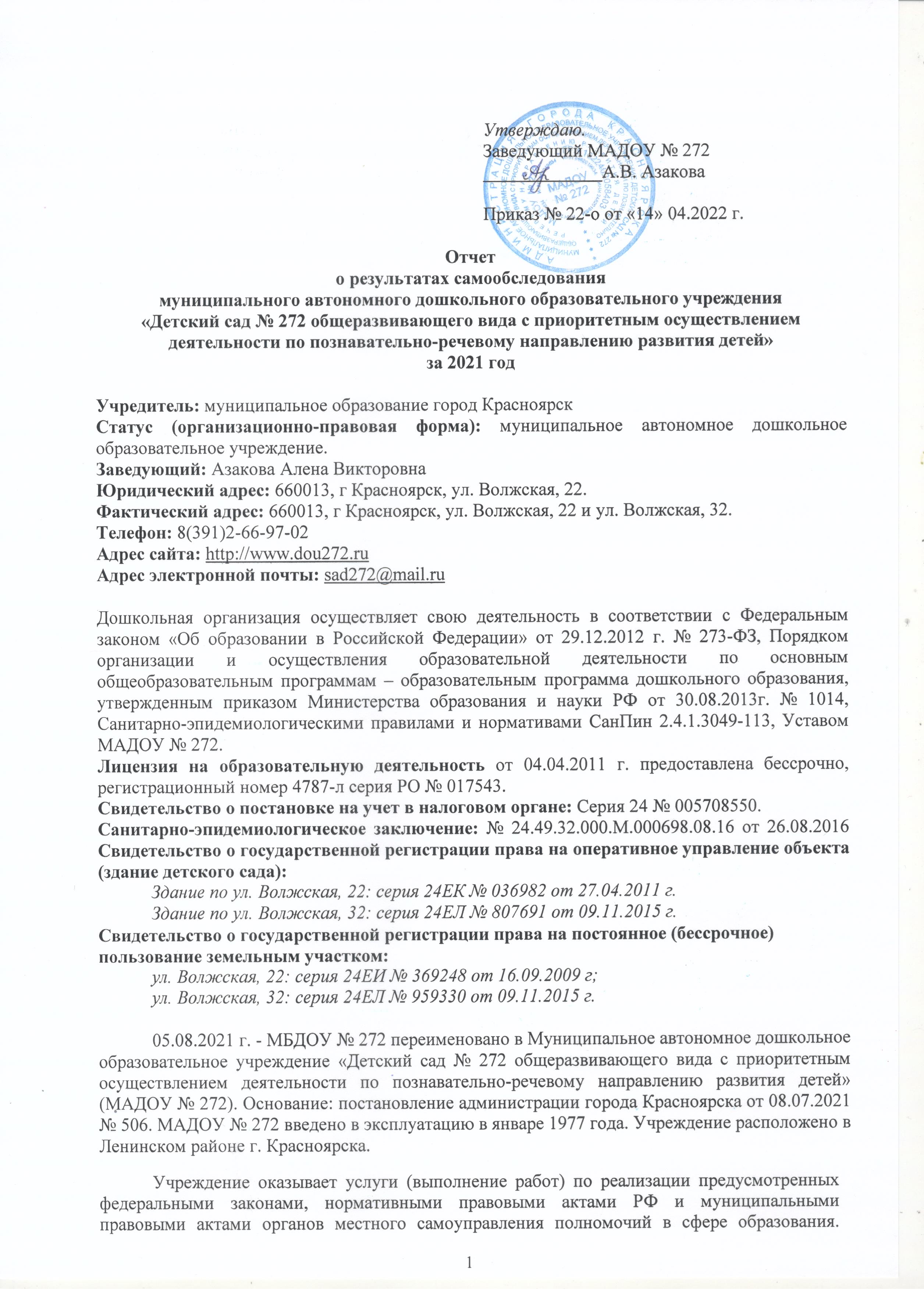                     Осуществляет образовательную деятельность по образовательным программам дошкольного образования, присмотр и уход за детьми.Основными видами деятельности Учреждения являются:реализация основной образовательной программы дошкольного образования;реализация адаптированных образовательных программ дошкольного образования для детей с ограниченными возможностями здоровья с учетом особенностей их психофизического развития, индивидуальных возможностей, обеспечивающей коррекцию нарушений развития и социальную адаптацию воспитанников с ограниченными возможностями здоровья (дети с ТНР, дети с РАС);присмотр и уход за детьми.Порядок комплектования Учреждения детьми определяется Учредителем в соответствии с действующим законодательством Российской Федерации. Режим работы дошкольной организации:5-дневная рабочая неделя с выходными днями (суббота, воскресенье). Группы с 12 часовым пребыванием детей работают с 7.00 до 19.00 часов.Детский сад посещает 203 воспитанника в возрасте от 2 до 8 лет. Количество групп6. Из них:1 группа кратковременного пребывания компенсирующей направленности (для детей с РАС);3 группы комбинированной направленности – в т.ч. 1 группа разновозрастная.2 групп общеразвивающей направленности - в т.ч. 1 группа раннего возраста.Группа кратковременного пребывания в мобильном формате (по запросу родителей)С 01.03.2022 г. заключен контракт с ЧДУ с формированием группы по присмотру и уходу в количестве детей 35 человек.Локальные акты дошкольного образовательного учреждения в части содержания образования, организации образовательного процесса: согласно Номенклатуре дел, на 2021 год.Оценка системы управления учрежденияСистема управления организацииУправление муниципальным автономным дошкольным образовательным учреждением«Детский сад № 272 общеразвивающего вида с приоритетным осуществлением деятельности по познавательно-речевому направлению развития детей» осуществляется заведующим в соответствии с Уставом МАДОУ и законодательством РФ, строится на принципах единоначалия и коллегиальности.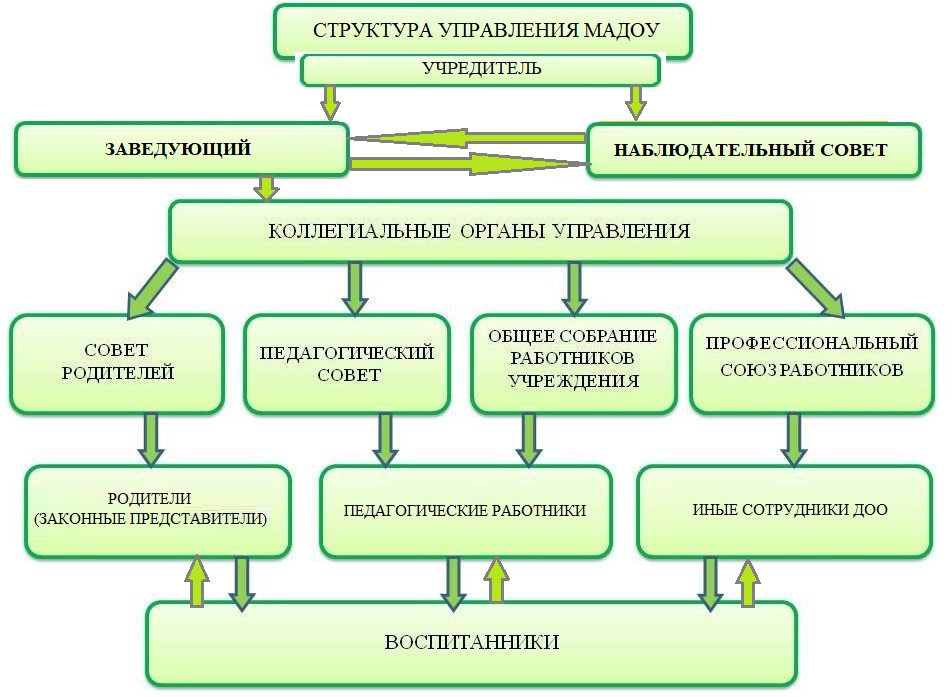 Оценка содержания и качества подготовки воспитанниковАнализ и оценка Программы развития дошкольного образовательного учреждения.Стратегической целью Программы Развития является совершенствование развивающего образовательного пространства, обеспечивающего возможность развития каждого ребенка согласно возрастным периодам и с учетом индивидуальных особенностей за счет внедрения новых компонентов цифровой среды в ДОО.Задачи Программы:Разработать мероприятия по совершенствованию развивающего образовательного пространства с использованием цифровой платформы МЭО.Расширить спектр использования цифровых технологий, позволяющих обеспечить обновление содержания образования, оптимизировать применение развивающих технологий в образовательной деятельности.Создать условия для повышения компетентности управленческих и педагогических кадров в области информационных и телекоммуникационных технологий.Создать условия для эффективного взаимодействия с родителями (законными представителями), социальными партнерами в цифровом пространстве.Ожидаемые результаты:Разработаны мероприятия по совершенствованию развивающего образовательного пространства с использованием цифровой платформы МЭО.В образовательной деятельности используются новые цифровые технологии, обеспечивающие обновление содержания образования, применяются развивающие технологии.Управленческая команда и педагоги ДОО повысили уровень информационных компетенций, активно используют цифровые технологии в своей работе.Созданы условия для эффективного взаимодействия с родителями (законными представителями), социальными партнерами в цифровом пространстве.МЭО внедрено в старшую группу комбинированной направленности. Педагоги группы активно используют его в образовательной деятельности.В ДОО реализуется проект по внедрению программы онлайн наблюдения за детьми для родителей «Растем вместе». С помощью установки камер видеонаблюдения в групповых помещениях и музыкальном зале родителям предоставлена возможность удаленной, закрытой трансляции образовательной деятельности. Данный сервис дает родителям возможность наблюдать за ребенком.Анализ и оценка образовательной программы МАДОУВ дошкольной организации реализуется основная образовательная программа дошкольного образования МАДОУ № 272 (далее - Программа), разработанная творческой группой педагогических работников ДОУ под руководством заведующего и в соответствии с федеральным государственным образовательным стандартом дошкольного образования.С целью осуществления интеллектуального развития воспитанников использовались следующие программы, парциальные программы и методики:Образовательная программа дошкольного образования «Мозаика». Авторы - составители: В.Ю. Белькович, Н.В. Гребёнкина, И.А. Кильдышева. Программно- методический комплекс «Мозаичный ПАРК». Цель – расширение возможностей развития личностного потенциала и способностей каждого ребенка дошкольного возраста.Комплексная образовательная программа для детей раннего возраста «Первые шаги». Авторы - составители: Е.О. Смирнова, Л.Н. Галигузова, С.Ю. Мещерякова. Цель – развитие целостной личности ребенка – его активности, самостоятельности, эмоциональной отзывчивости к окружающему миру, творческого потенциала.Парциальная программа рекреационного туризма для детей старшего дошкольного возраста «Весёлый Рюкзачок». Авторы - составители: А. А. Чеменева, А. Ф. Мельникова, В. С. Волкова. Цель – целостное развитие личности ребенка средствами рекреационного, эколого-оздоровительного, краеведческого туризма.Парциальная программа «Бадминтон для дошкольников». Планирование и конспекты занятий. Автор - составитель: Л.Л. Тимофеева. Ее цель: Укрепление здоровья детей; развитие основных физических качеств.Парциальная программа «В мире музыкальной драматургии»: музыкально- ритмическая деятельность с детьми дошкольного возраста. Автор - составитель: Т. Ф. Коренева. Ее цель: сформировать активное восприятие музыкального искусства через осознание драматургии музыкального произведения, воспитать интерес и желание к передаче музыкальных образов средствами ритмопластики.Парциальная образовательная программа для детей дошкольного возраста «МИР БЕЗ ОПАСНОСТИ» Автор - составитель: Лыкова И.А. Цель — становление культуры безопасности личности в процессе активной деятельности, расширение социокультурного опыта растущего человека, содействие формированию эмоционально-ценностного отношения к окружающему миру и «Я-концепции».Программа здоровьесберегающего направления: «Основы безопасности детей дошкольного возраста», Р.Б. Стеркина, О.Л. Князева, Н.Н. Авдеева. Ее цель: воспитание у ребенка навыков адекватного поведения в различных неожиданных ситуациях, самостоятельности и ответственности за свое поведение.Коррекционные программы для педагогов, работающих с детьми, имеющими тяжелые нарушение речи: «Примерная адаптированная основная образовательная программа для детей с тяжелыми нарушениями речи (общим недоразвитием речи) с 3 до 7 лет» под ред. Н.В. Нищевой.При разработке Программы учитывались следующие нормативные документы:Федеральный закон от 29 декабря 2012 г. №273-ФЗ «Об образовании в РФ».Приказ Министерства образования и науки РФ от 17 октября 2013 г. № 1155 «Об утверждении федерального государственного образовательного стандарта дошкольного образования». Постановление Главного государственного санитарного врача Российской Федерации от 15 мая 2013 г. № 26 «Об утверждении СанПиН 2.4.1.3049-13 «Санитарно- эпидемиологические требования к устройству, содержанию и организации режима работы дошкольных образовательных организаций».Постановление Правительства Российской Федерации от 5 августа 2013 г. №662 «Об осуществлении мониторинга системы образования». Министерства образования и науки РФ от 30 августа 2013 г. № 1014 «Об утверждении Порядка организации и осуществления образовательной деятельностипо основным общеобразовательным программам – образовательным программам дошкольного образования».Приказ Министерства образования и науки РФ от 14 июня 2013 г. № 462 г. Москва «Об утверждении Порядка проведения самообследования образовательной организацией».Образовательная программа дошкольного образования «Мозаика».Устав МАДОУ № 272.Подробно ознакомиться с текстами реализуемых основных образовательных программ дошкольного образования можно на сайте Организации в разделе «Образование» https://www.dou272.ru/sveden/education#obrazovatelnaya-programma.Воспитанники дошкольной организации являются активными участниками и победителями районных, городских, краевых и Всероссийских дистанционных конкурсов, выставок, и различных акций: «Дошкольники сдают ГТО», конкурс чтецов, международный конкурсе-фестивале "Всю красоту души - родному краю отдаю", I научно-практическая конференция «Умники и умницы», Конкурс новогодняя игрушка и маска, Краевой художественный конкурс детских творческих работ «Солнечный зайчик», международный конкурсе-фестивале "Всю красоту души - родному краю отдаю", IV Фестиваль успешных образовательных практик,  Всероссийский творческий конкурс «Елочка-красавица», Всероссийский творческий конкурс «Веселый снеговик» и др.Вывод: Образовательная деятельность в Организации осуществляется в соответствии с требованиями действующего законодательства Российской Федерации и обеспечивает доступность и качество дошкольного образования, адекватного социальным потребностям, а также психофизиологическим способностям воспитанников, в том числе детей с ОВЗ.Анализ организации образовательного процессаВ целях обеспечения управляемости образовательный процесс в холодный и тёплый периоды 2021 года регламентировался пакетом локальных нормативных актов Организации, принятых на заседаниях Педагогического совета. Планирование образовательного процесса осуществлялось с учётом принципов преемственности обучения в возрастных группах, комплексно-тематического построения образовательного процесса и интеграции содержания образовательных областей. Ознакомиться с данными документами можно на сайте Организации в разделе «Образование» https://www.dou272.ru/sveden/education.Анализ социально-образовательного статуса Таблица № 1. Состав семьиТаблица № 2 Характеристика количественного состава детей в семьеТаблица №3 Характеристика материального положенияТаблица № 4 Возрастной составТаблица № 5 Уровень образования родителейВывод: В 2021 году в ДОО преобладали полные семьи, имеющие двоих и более детей, материальное положение у большего количества семей хорошее и удовлетворительное.Характеристика воспитательной работы МАДОУВоспитательно-образовательный процесс в МАДОУ строится в соответствии с действующим законодательством, с учётом индивидуальных особенностей детей, с использованием разнообразных форм и методов, в тесной взаимосвязи воспитателей и специалистов. Содержание и организация воспитательной работы определяется Рабочей Программой воспитания МАДОУ № 272 Работа проводилась по организации развивающей предметно-пространственной среды ДОО в соответствии с ФГОС ДО и по развитию познавательного интереса ребенка через проектно-исследовательскую деятельность. На протяжении 2х лет реализовывался проект«Территория развития» по насыщению развивающей предметно-пространственной среды с подробнее о данном проекте можно узнать по ссылкам https://www.dou272.ru/proekt-territoriya- razvitiya, https://www.dou272.ru/elektronnaya-kartoteka-didakticheskikh-posobij-i-igr. В результате: обогатилась предметная среда в ДОО, педагоги активно применяют проектную деятельность в образовательном процессе. В спальном помещении группы «Светлячки» было организовано групповое помещение для детей с расстройством аутистического спектра, посещающие ДОО в режиме кратковременного пребывания.В дошкольном учреждении проводится работа по формированию здорового образа жизни у детей и профилактики коронавирусной инфекции. В ДОО созданы условия, отвечающие медицинским и воспитательно-образовательным требованиям по сохранению и укреплению здоровья детей. Состояние помещений детского сада соответствует гигиеническим требованиям, световой, воздушной и питьевой режимы поддерживаются в норме.Всю работу коллектив детского сада выстраивает с учетом индивидуально- ориентированного подхода к детям. Регулярно проводится анализ эффективности оздоровительной деятельности и корректируется дальнейшая работа, учитывается все сопутствующие заболевания. Для установления тесной связи между семьей и дошкольным учреждением воспитателями и психологом проводились индивидуальные беседы с родителями вновь поступивших детей, для уточнения условий жизни, режима, питания, ухода и воспитания в семье. На основании этих бесед давались рекомендации воспитателям и родителям, индивидуальные для каждого ребенка. Еженедельно проводится анализ посещаемости и заболеваемости детей. По результатам анализа, принимаются меры по устранению выявленных причин заболеваемости, зависящих от дошкольной организации.В 2021 году использовались следующие формы работы с родителями (законными представителями): проведение родительских собраний (в том числе дистанционно), консультаций; педагогические беседы, индивидуальные и групповые совместные мероприятия; выставки детских и детско-взрослых работ (в том числе на официальном сайте учреждения и на странице ВК vk.com/id712556077 ); папки-передвижки, информационные стенды; анкетирование; круглые столы с привлечением специалистов детского сада (учителя-логопеда, педагога-психолога, медсестры, инструктора по физической культуре, музыкального руководителя) презентация (знакомство с детским садом) (в том числе дистанционно и в формате онлайн). В каждой группе организованы групповые чаты для решения текущих вопросов в онлайн формате.Условия осуществления образовательной деятельностиОбразовательная деятельность проводится по адресу ул. Волжская, 22 (эксплуатация здания на Волжской, 32 приостановлена с 01.06.2021 г. приказом главного управления образования администрации города Красноярска № 128/а от 16.06.2021)В дошкольном учреждении создана материально-техническая база для жизнеобеспечения и развития детей, ведется систематически работа по созданию предметно- развивающей среды. Здание детского сада светлое, имеется центральное отопление, вода, канализация, сантехническое оборудование в удовлетворительном состоянии. В четырех групповых спальные комнаты отделены друг от друга. В одной группе создана мобильная среда, для организации сна детей.В дошкольной организации имеются: групповые помещения, кабинет заведующего, методический кабинет - 1, кабинет учителя – логопеда - 1, полимодульное пространство для организации деятельности с детьми с ОВЗ - 2, совмещенный физкультурно-музыкальный залы- 1, пищеблок - 1, прачечная - 1, медицинский кабинет - 1, кабинет психолога – 1.При создании развивающей предметно-пространственной среды воспитатели учитывают возрастные, индивидуальные особенности детей своей группы. Оборудованы групповые комнаты, включающие игровую, познавательную, обеденную зоны. Группы постепенно пополняются современным игровым оборудованием, современными информационными стендами. Предметная среда всех помещений оптимально насыщена, выдержана мера «необходимого и достаточного» для каждого вида деятельности, представляет собой «поисковое поле» для ребенка, стимулирующее процесс его развития и саморазвития, социализации и коррекции. В ДОУ не только уютно, красиво, удобно и комфортно детям, созданная развивающая среда открывает нашим воспитанникам весь спектр возможностей, направляет усилия детей на эффективное использование отдельных элементов. Детский сад оснащен 11 персональными компьютерами и 3 ноутбуками, музыкальным центром - 2, телевизорами – 3, экраном для реализации ИКТ – 2, проекторами – 2, интерактивная доска -1.Групповые помещения и музыкальный зал оборудованы видеокамерами для трансляции образовательной деятельности для родителей.В детском саду имеется фотокамера, которая используется для съемки занятий, мероприятий, утренников. Отснятые материалы эпизодически используются в воспитательной работе.Обеспечение условий безопасности выполняется локальными нормативно-правовыми документами: приказами, инструкциями, положениями.В соответствии с требованиями действующего законодательства по охране труда с сотрудниками систематически проводятся разного вида инструктажи: вводный (при поступлении на работу), первичный (с вновь поступившими), повторный, что позволяет персоналу владеть знаниями по охране труда и технике безопасности, правилами пожарной безопасности, действиям в чрезвычайных ситуациях.С воспитанниками детского сада проводятся беседы по ОБЖ, игры по охране здоровья и безопасности, направленные на воспитание у детей сознательного отношения к своему здоровью и жизни.С сотрудниками и воспитанниками ежеквартально проводятся тренировки по эвакуации из дошкольной организации при пожаре и чрезвычайной ситуации.Медицинский блок включает в себя медицинский и процедурный кабинеты, и оснащен необходимым медицинским инструментарием, набором медикаментов. Медицинской сестрой ведется учет и анализ общей заболеваемости воспитанников, анализ простудных заболеваний, осуществляет лечебно-профилактическую помощь детям, даёт рекомендации родителям по укреплению здоровья детей и предупреждению вирусных, инфекционных заболеваний (в том числе коронавирусной инфекции), проводит совместную работу с педагогическим коллективом по адаптации детей к условиям детского сада.Проводятся профилактические мероприятия: медсестрой, воспитателями групп, административными работниками – соблюдение масочного режима, термометрия детей и родителей, осмотр детей во время утреннего приема; антропометрические замеры; анализ заболеваемости 1 раз в неделю; ежемесячное подведение итогов посещаемости детей; лечебно-профилактические мероприятия.Отношения с социальными учреждениямиСоциальными партнерами ДОО являются: Анализ мнения участников образовательных отношений о деятельности МАДОУГлавной целью организации взаимодействия с семьей воспитанника является создание непрерывного образовательного пространства, обеспечивающего социально-психическое благополучие всем воспитанникам и социально-психологическую поддержку семьям в реализации их воспитательных функций.В 2020 году была проведена Независимая оценка качества услуг в сфере образования (НОК), по результатам которой были выявлены недостатки по критерию «Доступность услуг для инвалидов».Вывод: в 2021 году реализуется план мероприятий по их устранению. С подробными результатами НОК и планом мероприятий можно ознакомиться по ссылке https://www.dou272.ru/nezavisimaya-otsenka-kachestva-uslug-v-sfere- obrazovaniya.Анализ и оценка качества подготовки воспитанников Мониторинг образовательного процесса (образовательные области программы)Анализ мониторинга образовательной деятельности показал, что большинство детей имеют высокий и средний уровни усвоения программы, а это значит, что образовательная деятельность педагогами была организована правильно.Показатели адаптации вновь прибывших детей (2020-2021 год)В 2021 учебном году в МАДОУ поступило 33 ребенка: из них 28 (85%) легко адаптировались к условиям детского сада, 3 (9%) детей перенесли среднюю степень адаптации, у 2 (6 %) вновь прибывших детей адаптация прошла тяжело.В МАДОУ осуществляется инклюзивное образование – совместное образование детей с уловной нормой развития и детей с ОВЗ в группах комбинированной направленности, а также существует группа компенсирующей направленности для детей с расстройством аутистического спектра в группе кратковременного пребывания детей. Образование детей с ОВЗ осуществляется в соответствии с основной образовательной программой дошкольного образования, адаптированной программой для детей с ОВЗ с учетом особенностей их психофизического развития, индивидуальных возможностей, обеспечивающих коррекцию нарушений развития и социальную адаптацию.Режим дня и регламент непосредственной образовательной деятельности учителя- логопеда, учителя-дефектолога, педагога-психолога, воспитателей, музыкального руководителя и инструктора по физической культуре строится с учетом возрастных, речевых и индивидуальных особенностей детей, а также решаемых в процессе обучения и воспитания коррекционных задач.Непосредственно образовательная деятельность строится в игровой форме, что повышает мотивационную готовность детей, активизирует их.В детском саду существует психолого-педагогический консилиум (ППк), который обеспечивает качество коррекционной работы по устранению недостатков в речевом развитии. На основании ППк составлены карты развития детей, определены группы детей. Составлены планы взаимодействия с воспитателями, специалистами, родителями. Составлено перспективное планирование по речевому и психологическому развитию и воспитанию детей. Формы коррекционной работы специалистов носят как индивидуальный, так и подгрупповой характер.Результатом осуществления воспитательно-образовательного процесса явилась качественная подготовка детей к обучению в школе. Готовность дошкольников к обучению школе    характеризует достигнутый уровень психологического развития накануне поступления в школу. В 2021 году 81 ребенок выпустился в школу из МАДОУ № 272.Из них, благодаря коррекционной работы с детьми с нарушениями речи: из 20 воспитанников группы компенсирующей направленности и 11 детей с ТНР из группы комбинированной направленности в общеразвивающую школу поступило 30 человек.В ДОО проводится диагностика с целью определения уровня готовности детей к школе, в ходе которой были получены следующие результаты на конец 2020-2021 учебного года:«Готов» к школе - 74 детей;«Условно готов» к школьному обучению - 6 ребенка;«Не готов» - 1 ребенок.Таблица уровня готовности детей к школе за 2020-2021 учебный год Количество детейВывод: в результате педагогической диагностики установлено, то наибольшая численность воспитанников с недостаточным уровнем развития выявлена в речевой деятельности. Это означает, что, по сравнению с другими образовательными областям, воспитанники организации хуже осваивают содержание основных образовательных программ дошкольного образования по речевому развитию. В оценке образовательных результатов воспитанников на этапе завершения ими уровня дошкольного образования отражены современные тенденции, связанные с изменением понимания оценки качества дошкольного образования. И если оценка формирования предпосылок универсальных учебных действий у воспитанников подготовительных групп являлась традиционной, то оценка становления у старших дошкольников личностных качеств являлась для организации новшеством, для проведения которой педагогами-психологами был подобран или разработан диагностический инструментарий. 5. Оценка качества кадрового обеспечения персоналомПедагогический процесс в МАДОУ № 272 обеспечивают 17 педагогов: 11 воспитателей, учитель-логопед - 1, учитель-дефектолог - 1, 1 музыкальный руководитель, 1 инструктор по физической культуре, педагог-психолог - 1, старший воспитатель – 1.Количество педагогов, имеющих высшее образование, составило 8 человек.Динамика уровня специальной образованности педагоговРаспределение педагогов по стажуДинамика уровня педагогической квалификации педагоговМеханизмом отслеживания уровня профессионально-педагогической квалификации служит аттестация. В 2021 учебном году присвоена первая квалификационная категория – 4 педагогам, высшая категория – 2 педагогам.Повышение квалификации педагогов и руководящих работников проходило в соответствии с план-графиком повышения квалификации. В течение 2021 года 10 педагогов прошли курсы повышения квалификации.5.     Оценка качества учебно-методического обеспеченияДля осуществления эффективной образовательной работы в учреждении отработана система методической помощи педагогам с учетом конкретных особенностей каждого педагога.В связи с Основными направлениями стратегического развития образования города Красноярска на начало 2020-2021 учебного года были выделены следующие направления:Образовательные результаты.Кадровое обеспечение.Инфраструктурные изменения.Партнерское взаимодействие.По направлению «Образовательные результаты» были поставлены следующие задачи:Внедрение новых подходов, форм и методов работы при реализации образовательной программы с учётом современных требований.Выстраивание взаимодействия со школой в целях обеспечения преемственности между ФГОС ДО и ФГОС начального общего образования.В связи с пандемией задача по взаимодействию со школой не была реализована. План мероприятий по данной задаче будет разработан на 2022-2023 учебный год.Для реализации данных задач организована методическая работа по внедрению новых подходов, форм и методов работы по реализации образовательной программы. Для этого с педагогами были проведены консультации, семинары-практикумы, мастер-классы, открытые занятия по всем образовательным областям: «Современные подходы к решению задач речевого развития дошкольников», «ИКТ в художественно-эстетической деятельности»,«Развитие творческих способностей у детей дошкольного возраста посредством игры»,«Организация развивающей предметно-пространственной среды группы для речевого развития», «Современные подходы в работе с детьми, имеющими сложные нарушения развития», «Использование песочной терапии и других нетрадиционных методов в работе с детьми, имеющими речевые нарушения», творческая мастерская «Город мастеров» и многие другие.На базе нашей дошкольной организации с целью создания условий для обеспечения методического сопровождения педагогов ДОО в качественной реализации образовательной области по познавательному развитию и образованию детей проходит районное методическое объединение педагогов Ленинского района г. Красноярска по познавательному и по речевому направлению развития детей дошкольного возраста, а также РМО для учителей-логопедов. В рамках данных объединений в 2021 году проведены заседания в онлайн формате. В результате данных РМО происходил обмен опытом между образовательными организациями. Педагоги (11 человек) МАДОУ № 272 принимали участие в РМО в качестве слушателей. 3 педагога представляли личный опыт на РМО по речевому развитию. Вывод: в 2022 году необходимо стимулировать педагогов ДОО на активное участие, представление личного опыта на РМО по всем направлениям развития детей.Также функционирует городская базовая площадка по внедрению и апробации ПМК«Мозаичный Парк» в рамках которой педагоги ДОО представляли свой опыт по темам: «Использование ПМК «Мозаичный Парк» в продуктивной деятельности», «Формы взаимодействия с семьями воспитанников», «Включение родителей в совместную исследовательскую деятельность с детьми, используя картотеку воспитателя ПМК «Мозаичный Парк». Участвовали в онлайн семинаре «Вовлеченность ребенка в образовательный процесс», «Анализ деятельности творческой группы за 2020-2021 учебный год», презентационная неделя «Результаты проекта в рамках деятельности городской базовой площадки по внедрению и апробации ПМК «Мозаичный Парк» (тема: организация сетевого профессионального взаимодействия педагогов в условиях работы городских базовых площадок по внедрению и апробации ПМК «Мозаичный Парк» Также педагоги МАДОУ №272 принимали участие в разработке сборника по реализации образовательной программы с использованием ПМК «Мозаичный Парк».Оценка качества библиотечно-информационного обеспеченияИмеется официальный сайт дошкольной организации, который соответствует установленным требованиям. Обеспечена открытость и доступность информации о деятельности дошкольного образовательного учреждения для заинтересованных лиц. Приобретены наглядные и дидактические пособия по возрастным группам в соответствии с образовательной программой дошкольного образования «Мозаика».Оценка качества материально-технической базыДОО постоянно работает над укреплением материально-технической базы и обеспечением учебно-воспитательного процесса. В 2021 были выполнены следующие работы в ДОО (в обоих зданиях):Косметический	ремонт	служебных	помещений,	медицинского блока, пищеблока, прачечной, музыкально-спортивного зала.Текущий ремонт лестничных пролетов.Приобретение	жесткого	инвентаря	(посуда	столовая,	посуда	кухонная, уборочный инвентарь).Приобретение мягкого инвентаря (спецодежда, полотенца, постельное белье, матрацы).Приобретение мебели:шкафы, столы, стулья;интерактивная доска;ноутбукЗамена оконных блоков в помещении группы и спальни.Ремонт и переоборудование спальни в кабинет дополнительного образования.8. Ремонт и переоборудование спальни в группу кратковременного пребывания для детей с расстройством аутистического спектра.Общая площадь земельного участка составляет 4926 кв.м. Площадь здания – 1233,6 кв.м. Территория детского сада озеленена насаждениями. На территории учреждения имеются различные виды деревьев и кустарников, клумбы, огород. Все возрастные группы имеют игровые площадки, оборудованными различными формами.Здание детского сада светлое, имеется центральное отопление, вода, канализация, сантехническое оборудование в хорошем состоянии. В 4 групповых комнатах спальные комнаты отделены друг от игровых помещений, в 1 группе спальня совмещена. В структуру дошкольного образовательного пространства входят следующие компоненты: групповые помещения – 6, кабинет заведующего – 1, методический кабинет – 1, кабинет учителя - логопеда – 1, совмещенный спортивно-музыкальный зал – 1, пищеблок – 1, прачечная – 1, кладовая – 1, медицинский кабинет -1.Приобретено оборудование:Осуществлено частичное обновление предметно-развивающей среды в группах (приобретены на бюджетные и внебюджетные средства: функциональные шкафы, игровая мебель.Приобретен игровой дидактический материал для развития детей: дидактические игры, раздаточный материал, демонстрационный материал, игрушки, спортивный инвентарь, дидактический материал для музыкальных занятий, конструктор ГИГО для двух групп.Оценка качества медицинского обеспечения МАДОУ, системы охраны здоровья воспитанниковМедицинское обслуживание детей дошкольной организации осуществляет старшая медицинская сестра. К дошкольной организации прикреплен врач-педиатр детского отделения поликлиники № 4. Старшая медсестра контролирует соблюдение требований санитарно-эпидемиологических правил и норм, проводит профилактическую работу с детьми, сотрудниками и родителями. В осенне-зимний период осуществлялись мероприятия по подготовке детского организма к сезонным инфекциям (противогриппозная профилактика, прививка против гриппа). Весь детский   контингент Учреждения привит согласно возрастным и индивидуальным особенностям, плану-графику прививок.Использовались следующие виды закаливания: гимнастика после сна;   кварцевание и проветривание; воздушные ванны.Анализ состояния здоровья воспитанниковВ дошкольном учреждении проводится большая работа по формированию здорового образа жизни у детей. Регулярно проводится анализ эффективности оздоровительной деятельности и корректируется дальнейшая работа, учитывается все сопутствующие заболевания. Для установления тесной связи между семьей и дошкольным учреждением воспитателями и медсестрой проводились индивидуальные беседы с родителями вновь поступивших детей, в которых выяснялись условия жизни, режима, питания, ухода и воспитания в семье.Показателем здоровья детей является группа здоровья. Ниже дана сравнительная таблица группы здоровья детей.В ДОО организовано 4-х разовое питание с уплотненным полдником. Все продукты сопровождаются сертификатами качества. Контроль за качеством питания, закладкой продуктов питания, выходом готовых блюд, за санитарным состоянием пищеблока возлагается на бракеражную комиссию и Совет по питанию. Инвентарь и посуда промаркированы.В детском саду имеется вся необходимая документация по организации детского питания. На пищеблоке имеется: бракеражный журнал, журнал здоровья. На каждый день пишется меню-раскладка. Меню с нормой выдачи и калоражем готового блюда размещается ежедневно в родительских уголках. Нормы питания соблюдаются.В 2021 году разработано и внедрено новое 20-ти дневное меню в соответствии с новыми требованиями СанПин.Дополнительное образование в ДОО: В МАДОУ № 272 организован спектр дополнительных услуг по нескольким направлениям:художественно-эстетическое (Хореография «Танцевальный калейдоскоп»).речевое (Индивидуальные занятия по развитию речи)Для организации данных услуг используются кабинеты дополнительных услуг, и совмещенный с музыкальным физкультурный зал.Оценка качества библиотечно-информационного обеспеченияВ ДОО создан библиотечный фонд, включающий:фонд методической литературы;периодическая литература (журналы по дошкольной педагогике);справочная литература (энциклопедии и словари);наглядно-дидактические пособия для детей (наборы картин, репродукций, предметы народных промыслов и игрушек, раздаточный материал, развивающие игры для детей и пр.);детская художественная литература.Методический комплект для реализации Образовательной программы имеется в каждой возрастной группе. Широкая возможность выбора педагогической литературы позволяет любому педагогу подобрать необходимую литературу не только для подготовки к текущим образовательным мероприятиям с детьми, но и повышать уровень своего образования в высших учебных заведениях. Педагоги имеют возможность использовать интерактивные дидактические материалы, образовательные ресурсы. Использование ИКТ существенно облегчает проведение занятий и позволяет разнообразить их. Многие педагоги и специалисты имеют личные достижения в области использования ИКТ в образовательном процессе. Программное обеспечение имеющихся компьютеров позволяет работать с текстовыми редакторами, с Интернет ресурсами, фото, видео материалами и пр. Безопасность в ДООДошкольная организация оснащена автоматической пожарной сигнализацией, средствами пожаротушения, тревожной кнопкой, камерами слежения, постом охраны. Со всеми обслуживающими организациями заключены контракты. Ежеквартально осуществляется осмотр оборудования пожарной безопасности с выдачей соответствующих актов. С сотрудниками и воспитанниками дошкольной организации проводятся тренировочные эвакуации при чрезвычайной ситуации.Для обеспечения безопасности детей здание учреждения оборудовано тревожной кнопкой (КТС), что позволяет своевременно и оперативно вызвать наряд охраны в случае чрезвычайной ситуации (ЧС). Ежедневно сотрудники вневедомственной охраны совершают проверку тревожной кнопки.Оценка функционирования внутренней системы оценки качестваобразованияСистему качества дошкольного образования мы рассматриваем как систему контроля внутри МАДОУ, которая включает в себя следующие составляющие: оценка взаимодействия участников образовательных отношений, оценка финансовых условий, оценка кадровых условий, оценка РППС, оценка психолого-педагогических условий.С целью повышения эффективности учебно-воспитательной деятельности применяем педагогический мониторинг, который даёт качественную и своевременную информацию, необходимую для принятия управленческих решений. В учреждении выстроена система методического контроля и анализа результативности воспитательно-образовательного процесса по всем направлениям развития дошкольника и функционирования МАДОУ в целом.Результаты оценки за 2021 г. представлены в таблице:Показателидеятельности дошкольной образовательной организации, подлежащей самообследованию на 01.04.2022 год.Рассмотрено 14 апреля 2022 г. на Педагогическом Совете № 2.№ п/пГруппаВозрастКоличество детей1.Первая младшая группа2-3 года302.Разновозрастная группа 3-6 года333.Разновозрастная группа (комбинированная)3-7 года314.Средняя группа (комбинированная)4-5 года345.Старшая группа5-6 лет356.ГКП (компенсирующая)3-7 лет47.ГКП2-7 лет18.Группа по присмотру и уходу3-7 лет359.Общее количество воспитанников (данные на 01.04.2022 год) 203№ п/пКоличество детейПо саду1.Имеют одного ребенка22 %2.Имеют двоих детей45 %3.Имеют троих детей20 %4.Имеют более троих детей13 %№ п/пМатериальное положениеПо саду1.Хорошее55 %2.Удовлетворительное44 %3.Неудовлетворительное0 %4.Крайне неудовлетворительное1 %№ п/пВозраст родителейМать %Отец %1.До 25 лет34 %1 %2.от 26-30л30%9 %3.от 31-40л60%64 %4.От 41-50л6%24 %5.Свыше 50л0%2 %№ п/пОбразованиеМать %Отец %1.Высшее37 %19 %2.Неполное высшее1 %4 %3.Среднее специальное41 %51 %4.Неполное среднее1 %4 %5.Среднее20 %  22%Наименование организацииФорма взаимодействия (сотрудничества)МБОУ СШ № 53организация работы в рамках преемственностиДетская школа искусств № 9 (МАУ ДО № 9)совместное проведение праздников, концертовДетская библиотека им. М.М.Пришвинапроектная деятельность, реализация проекта «Малышок»Библиотека им. Т.Шевченкопроведение совместных акций, тематических мастер-классов, встреч с писателямиЦентр социального обслуживания граждан пожилоговозраста и инвалидов Ленинского районапроведение совместных тематических выставок, мероприятий и праздниковЦентр психолого- педагогической, медицинской и социальной помощи № 2выездные ТПМПК, организация работы с детьми с ОВЗ, семинары для педагоговКГБ ПОУ Красноярский техникум социальных технологийорганизация стажировочной площадки для студентов колледжаМетодический Центр дошкольного образования по реализации ПМК "Мозаичный ПАРК" издательства "Русскоеслово"методическое сопровождение, вебинары, конкурсыИнформационная платформа «Мобильное электронное образование»предоставление лицензии на право использования программного обеспечения (использование современных образовательных технологий, электронное обучение, дистанционные образовательные технологии)Федеральный учебный центр профессиональной переподготовки и повышения квалификации «Знания»обучение педагогов МАДОУ № 272 на льготных условияхСервис «Растем вместе»Видеонаблюдение за образовательной деятельностью для родителейНаправлениеНачало года%Конец года%Динамика%Социально-коммуникативное479649Познавательноеразвитие569236Речевое развитие468438Художественно- эстетическоеразвитие789719Физическое развитие678922Характер адаптацииУчебные годыУчебные годыУчебные годыХарактер адаптации2018-20192019-20202020-2021Легкая44 %50 %85 %Средней тяжести51 %44 %3 %Тяжелая6 %5 %2 %Крайне тяжелая---Подготовительная к школе группа«Сформирована»91 %«В стадии формирования»8 %«Не сформирована»1 %ГодКоличество педагоговВысшееНезаконченное высшееСреднее специальное2018-20192817 - 65%1-4%8 - 31%2019-20202618 - 69%1-4%8 - 31%2020-2021178 - 47%1 -6%8 – 47%стаж2017-20182018-20192019-20202020-2021до 5 лет6 – 23%7-25%5-19%5-29%до 10 лет8 – 31%8-29%9-35%до 15 лет4 – 15%5-17%8-31%4-24%свыше 25 лет8 – 31%8-29%4-15%8-47%ГодКоличество педагоговВысшая категорияПервая категорияСоответствует занимаемой должностиБез категории2018-2019267 – 27%6 – 23%12 – 46%12 – 46%2019-2020267 - 27%13 - 50%6 – 23%6 – 23%2020-2021175 – 29%9 – 53%03 – 18%№ п/пНаименование картыВсего баллов по ВСОКоМаксимально возможное количествобаллов1Карта оценки качества психолого-педагогическихусловий23272Карта оценки качествакадровых условий36423Карта оценки качества материально-техническихусловий16244Карта оценки качествафинансовых условий12215Карта оценки качестваразвивающей предметно- пространственной среды1321N п/пПоказателиЕдиница измеренияЗначение показателя1.Образовательная деятельность1.1Общая численность воспитанников, осваивающих образовательную программудошкольного образования, в том числе:человек1681.1.1В режиме полного дня (8-12 часов)человек1621.1.2В режиме кратковременного пребывания (3-5 часов)человек51.1.3В семейной дошкольной группечеловек01.1.4В форме семейного образования с психолого-педагогическим сопровождением набазе дошкольной образовательной организациичеловек01.2Общая численность воспитанников в возрасте до 3 летчеловек141.3Общая численность воспитанников в возрасте от 3 до 8 летчеловек1891.4Численность/удельный вес численности воспитанников в общей численностивоспитанников, получающих услуги присмотра и ухода:человек/%35 / 17%1.4.1В режиме полного дня (8-12 часов)человек/%35 / 17%1.4.2В режиме продленного дня (12-14 часов)человек/%01.4.3В режиме круглосуточного пребываниячеловек/%01.5Численность/удельный вес численности воспитанников с ограниченными возможностями здоровья в общей численности воспитанников, получающихуслуги:человек/%33 / 16%1.5.1По коррекции недостатков в физическом и (или) психическом развитиичеловек/%33 / 16%1.5.2По освоению образовательной программы дошкольного образованиячеловек/%33 / 16%1.5.3По присмотру и уходучеловек/%33 / 16%1.6Средний показатель пропущенных дней при посещении дошкольной образовательнойорганизации по болезни на одного воспитанникадень1,81.7Общая численность педагогических работников, в том числе:человек171.7.1Численность/удельный вес численности педагогических работников, имеющихвысшее образованиечеловек/%8 / 47%1.7.2Численность/удельный вес численности педагогических работников, имеющихвысшее образование педагогической направленности (профиля)человек/%8 / 47%1.7.3Численность/удельный вес численности педагогических работников, имеющихсреднее профессиональное образованиечеловек/%8 / 47%1.7.4Численность/удельный вес численности педагогических работников, имеющихсреднее профессиональное образование педагогической направленности (профиля)человек/%8 / 47%1.8Численность/удельный вес численности педагогических работников, которым по результатам аттестации присвоена квалификационная категория, в общейчисленности педагогических работников, в том числе:человек/%14/ 82%1.8.1Высшаячеловек/%5/ 29%1.8.2Перваячеловек/%9/ 52%1.9Численность/удельный вес численности педагогических работников в общей численности педагогических работников, педагогический стаж работы которыхсоставляет:человек/%1.9.1До 5 летчеловек/%5/ 29%1.9.2Свыше 30 летчеловек/%4/ 23%1.10Численность/удельный вес численности педагогических работников в общейчисленности педагогических работников в возрасте до 30 летчеловек/%01.11Численность/удельный вес численности педагогических работников в общейчисленности педагогических работников в возрасте от 55 летчеловек/%2 / 11%1.12Численность/удельный вес численности педагогических и административно- хозяйственных работников, прошедших за последние 5 лет повышениеквалификации/профессиональную переподготовку по профилю педагогической деятельности или иной осуществляемой в образовательной организациидеятельности, в общей численности педагогических и административно- хозяйственных работниковчеловек/%16/ 95%1.13Численность/удельный вес численности педагогических и административно-хозяйственных работников, прошедших повышение квалификации по применению в образовательном процессе федеральных государственных образовательныхстандартов в общей численности педагогических и административно-хозяйственных работниковчеловек/%7 / 26%1.14Соотношение "педагогический работник/воспитанник" в дошкольной образовательной организациичеловек/человек17 /101.15Наличие в образовательной организации следующих педагогических работников:1.15.1Музыкального руководителяда/нетда1.15.2Инструктора по физической культуреда/нетда1.15.3Учителя-логопедада/нетда1.15.4Логопедада/нетда1.15.5Учителя- дефектологада/нетда1.15.6Педагога-психологада/нетда2.Инфраструктура2.1Общая площадь помещений, в которых осуществляется образовательнаядеятельность, в расчете на одного воспитанникакв.м.7,82.2Площадь помещений для организации дополнительных видов деятельностивоспитанниковкв.м.0,62.3Наличие физкультурного залада/нетсовмещенный2.4Наличие музыкального залада/нетсовмещенный2.5Наличие прогулочных площадок, обеспечивающих физическую активность иразнообразную игровую деятельность воспитанников на прогулкеда/нетда